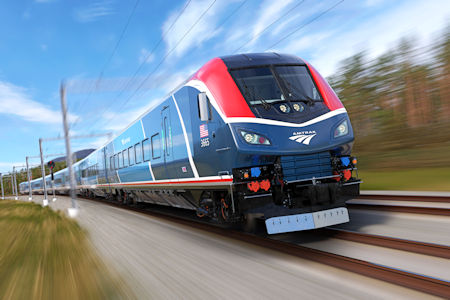 Amtrak Airo (Picture Curtesy of Amtrak)Online registration (preferred): https://www.eventbrite.com/e/toledo-rail-forum-tickets-517910282597?aff=ebdssbdestsearchOr you may register by returning this form: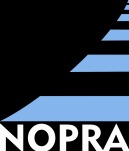                  Northwest Ohio Passenger Rail Association         Toledo Rail Forum                 Northwest Ohio Passenger Rail Association         Toledo Rail Forum              “ Beyond Amtrak as a sole‐source provider; how                  Ohio can create a public/private regional partnership                  for development and operation of passenger trains.”              “ Beyond Amtrak as a sole‐source provider; how                  Ohio can create a public/private regional partnership                  for development and operation of passenger trains.”Monday, February 27, 202311:00 a.m. – 1:30 p.m.The Grand Lobby (3rd Floor) Toledo Rail Station300 Martin Luther King, Jr. Dr., Toledo, OhioFeatured Speaker - Jim Coston  Executive Chairman Corridor Rail DevelopmentAmtrak Update – Derrick James  Amtrak Director, Government Affairs$50 non-members, $40 NOPRA and TMACOG members, $25 StudentsLuncheon buffet includedFeatured Speaker - Jim Coston  Executive Chairman Corridor Rail DevelopmentAmtrak Update – Derrick James  Amtrak Director, Government Affairs$50 non-members, $40 NOPRA and TMACOG members, $25 StudentsLuncheon buffet includedFeatured Speaker - Jim Coston  Executive Chairman Corridor Rail DevelopmentAmtrak Update – Derrick James  Amtrak Director, Government Affairs$50 non-members, $40 NOPRA and TMACOG members, $25 StudentsLuncheon buffet includedFeatured Speaker - Jim Coston  Executive Chairman Corridor Rail DevelopmentAmtrak Update – Derrick James  Amtrak Director, Government Affairs$50 non-members, $40 NOPRA and TMACOG members, $25 StudentsLuncheon buffet includedName      Name      Name      Name      Title      Title      Organization      Organization      Organization      Organization      Organization      Organization      Address      Address      Address      Address      Address      Address      City       City       City       State      State      ZIP      E-mail      E-mail      E-mail      E-mail      E-mail      Phone         Will attend: 		 $50 non-member                              	 $40 NOPRA or TMACOG member                    		        $25 student    Will attend: 		 $50 non-member                              	 $40 NOPRA or TMACOG member                    		        $25 student    Cannot attend, but  wish to receive more information   Cannot attend, but  wish to receive more information   Cannot attend, but  wish to receive more information   Cannot attend, but  wish to receive more information   Check enclosed (payable to NOPRA)   Please invoice, attention: _     ________________________________   Check enclosed (payable to NOPRA)   Please invoice, attention: _     ________________________________ Will pay at the door (check or cash, please)	Late cancellations, 3 business days in advance or less, may be invoiced Will pay at the door (check or cash, please)	Late cancellations, 3 business days in advance or less, may be invoiced Will pay at the door (check or cash, please)	Late cancellations, 3 business days in advance or less, may be invoiced Will pay at the door (check or cash, please)	Late cancellations, 3 business days in advance or less, may be invoicedReturn:Northwest Ohio Passenger Rail Association (NOPRA)PO Box 839, Toledo OH  43697419-824-5462                  NWOhioPassengerRail@gmail.comNorthwest Ohio Passenger Rail Association (NOPRA)PO Box 839, Toledo OH  43697419-824-5462                  NWOhioPassengerRail@gmail.comNorthwest Ohio Passenger Rail Association (NOPRA)PO Box 839, Toledo OH  43697419-824-5462                  NWOhioPassengerRail@gmail.comNorthwest Ohio Passenger Rail Association (NOPRA)PO Box 839, Toledo OH  43697419-824-5462                  NWOhioPassengerRail@gmail.comNorthwest Ohio Passenger Rail Association (NOPRA)PO Box 839, Toledo OH  43697419-824-5462                  NWOhioPassengerRail@gmail.com